ใช้หน้าปกสีชมพู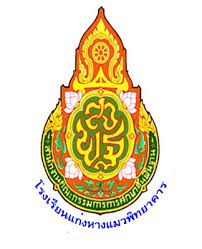 แบบบันทึกผลการจัดกิจกรรมลดเวลาเรียน เพิ่มเวลารู้ภาคเรียนที่ 1 ปีการศึกษา 2559โรงเรียนแก่งหางแมวพิทยาคาร อำเภอแก่งหางแมว จังหวัดจันทบุรีสำนักงานเขตพื้นที่การศึกษามัธยมศึกษาเขต 17ชั้นมัธยมศึกษาปีที่ ____ / _____ครูที่ปรึกษา 1. ___________________________________________			         2. ___________________________________________สรุปผลการประเมินการอนุมัติผลการประเมิน อนุมัติ	     ไม่อนุมัติ	     ลงชื่อ __________________________ ครูที่ปรึกษา อนุมัติ	     ไม่อนุมัติ	     ลงชื่อ __________________________ หัวหน้ากิจกรรมพัฒนาผู้เรียน อนุมัติ	     ไม่อนุมัติ	     ลงชื่อ __________________________ หัวหน้างานทะเบียนวัดผลเรียนเสนอเพื่อโปรดพิจารณา				     ลงชื่อ __________________________ รองผู้อำนวยการ/รองอาจารย์ใหญ่ อนุมัติ	     ไม่อนุมัติ	    		     __________________________ 						     (             			      )						ผู้อำนวยการโรงเรียนแก่งหางแมวพิทยาคาร					วันที่ ______ เดือน _________________ พ.ศ. _________บันทึกเวลาการเข้าร่วมกิจกรรมลดเวลาเรียน เพิ่มเวลารู้ ของนักเรียนภาคเรียนที่ 1 ปีการศึกษา 2559หมายเหตุ นักเรียนต้องมีเวลาเข้าร่วมกิจกรรมร้อยละ 80 ขึ้นไปจึงจะผ่านเกณฑ์การประเมินบันทึกเวลาการเข้าร่วมกิจกรรมลดเวลาเรียน เพิ่มเวลารู้ ของนักเรียนภาคเรียนที่ 1 ปีการศึกษา 2559หมายเหตุ นักเรียนต้องมีเวลาเข้าร่วมกิจกรรมร้อยละ 80 ขึ้นไปจึงจะผ่านเกณฑ์การประเมินแบบบันทึกผลการจัดกิจกรรมลดเวลาเรียน เพิ่มเวลารู้สัปดาห์ที่ _____  วันที่ _____ เดือน _______________ พ.ศ. _________แผนการจัดกิจกรรมลดเวลาเรียน เพิ่มเวลารู้ ที่ ______ เรื่อง _______________________________ผลการประเมินตามจุดประสงค์การเรียนรู้	จำนวนนักเรียนทั้งหมด __________ คน			ผ่าน    _________ คน  คิดเป็นร้อยละ __________			ไม่ผ่าน _________ คน  คิดเป็นร้อยละ __________ผลการประเมินพฤติกรรมระหว่างเรียน____________________________________________________________________________________________________________________________________________________________________________________________________________________________________________________________________________________________________________________________________หลักฐานแสดงร่องรอยการจัดกิจกรรม (ใบงาน ใบความรู้ รูปถ่าย หรือชิ้นงานของนักเรียน)___________________________________________________________________________________________________________________________________________________________________________________________________________________________________________________ปัญหา/อุปสรรค และข้อเสนอแนะ___________________________________________________________________________________________________________________________________________________________________________________________________________________________________________________ลงชื่อ __________________________________ ครูที่ปรึกษา			         (________________________________)                   ลงชื่อ __________________________________ ผู้นิเทศ/หัวหน้ากิจกรรมพัฒนาผู้เรียน			              (นางสาวบุญญรัตน์  กองอรรถ)หมายเหตุ แนบหลักฐานแสดงร่องรอยการจัดกิจกรรมแนบท้ายแบบบันทึกแต่ละสัปดาห์จำนวนนักเรียนผลการประเมินผลการประเมินหมายเหตุจำนวนนักเรียนผ่าน (คน)ไม่ผ่าน (คน)หมายเหตุคิดเป็นร้อยละเลขที่ชื่อ – สกุลบันทึกเวลาการเข้าร่วมกิจกรรมบันทึกเวลาการเข้าร่วมกิจกรรมบันทึกเวลาการเข้าร่วมกิจกรรมบันทึกเวลาการเข้าร่วมกิจกรรมบันทึกเวลาการเข้าร่วมกิจกรรมบันทึกเวลาการเข้าร่วมกิจกรรมบันทึกเวลาการเข้าร่วมกิจกรรมบันทึกเวลาการเข้าร่วมกิจกรรมบันทึกเวลาการเข้าร่วมกิจกรรมบันทึกเวลาการเข้าร่วมกิจกรรมบันทึกเวลาการเข้าร่วมกิจกรรมบันทึกเวลาการเข้าร่วมกิจกรรมบันทึกเวลาการเข้าร่วมกิจกรรมบันทึกเวลาการเข้าร่วมกิจกรรมบันทึกเวลาการเข้าร่วมกิจกรรมบันทึกเวลาการเข้าร่วมกิจกรรมบันทึกเวลาการเข้าร่วมกิจกรรมบันทึกเวลาการเข้าร่วมกิจกรรมบันทึกเวลาการเข้าร่วมกิจกรรมบันทึกเวลาการเข้าร่วมกิจกรรมบันทึกเวลาการเข้าร่วมกิจกรรมบันทึกเวลาการเข้าร่วมกิจกรรมบันทึกเวลาการเข้าร่วมกิจกรรมบันทึกเวลาการเข้าร่วมกิจกรรมบันทึกเวลาการเข้าร่วมกิจกรรมบันทึกเวลาการเข้าร่วมกิจกรรมบันทึกเวลาการเข้าร่วมกิจกรรมเลขที่ชื่อ – สกุล16 พ.ค. 5917 พ.ค. 5923 พ.ค. 5924 พ.ค. 5930 พ.ค. 5931 พ.ค. 596 มิ.ย. 597 มิ.ย. 5913 มิ.ย. 5914 มิ.ย. 5920 มิ.ย. 5921 มิ.ย. 5927 มิ.ย. 5928 มิ.ย. 594 ก.ค. 595 ก.ค. 5911 ก.ค. 5912 ก.ค. 5918 ก.ค. 5925 ก.ค. 5926 ก.ค. 591 ส.ค. 592 ส.ค. 598 ส.ค. 599 ส.ค. 5915 ส.ค. 5916 ส.ค. 59เลขที่ชื่อ – สกุลบันทึกเวลาการเข้าร่วมกิจกรรมบันทึกเวลาการเข้าร่วมกิจกรรมบันทึกเวลาการเข้าร่วมกิจกรรมบันทึกเวลาการเข้าร่วมกิจกรรมบันทึกเวลาการเข้าร่วมกิจกรรมบันทึกเวลาการเข้าร่วมกิจกรรมบันทึกเวลาการเข้าร่วมกิจกรรมบันทึกเวลาการเข้าร่วมกิจกรรมบันทึกเวลาการเข้าร่วมกิจกรรมบันทึกเวลาการเข้าร่วมกิจกรรมบันทึกเวลาการเข้าร่วมกิจกรรมบันทึกเวลาการเข้าร่วมกิจกรรมบันทึกเวลาการเข้าร่วมกิจกรรมบันทึกเวลาการเข้าร่วมกิจกรรมบันทึกเวลาการเข้าร่วมกิจกรรมบันทึกเวลาการเข้าร่วมกิจกรรมบันทึกเวลาการเข้าร่วมกิจกรรมบันทึกเวลาการเข้าร่วมกิจกรรมบันทึกเวลาการเข้าร่วมกิจกรรมบันทึกเวลาการเข้าร่วมกิจกรรมสรุปผลการเข้าร่วมกิจกรรมสรุปผลการเข้าร่วมกิจกรรมสรุปผลการเข้าร่วมกิจกรรมสรุปผลการเข้าร่วมกิจกรรมเลขที่ชื่อ – สกุล22 ส.ค. 5923 ส.ค. 5929 ส.ค. 5930 ส.ค. 595 ก.ย. 596 ก.ย. 5912 ก.ย. 5913 ก.ย. 5919 ก.ย. 5920 ก.ย. 5926 ก.ย. 5927 ก.ย. 593 ต.ค. 594 ต.ค. 5910 ต.ค. 5911 ต.ค. 5917 ต.ค. 5918 ต.ค. 5924 ต.ค. 5925 ต.ค. 59รวม (ครั้ง)ร้อยละผ่านไม่ผ่าน